High Tech for a Sustainable Future  
Letter of Faculty
Commitment templateNovember 2021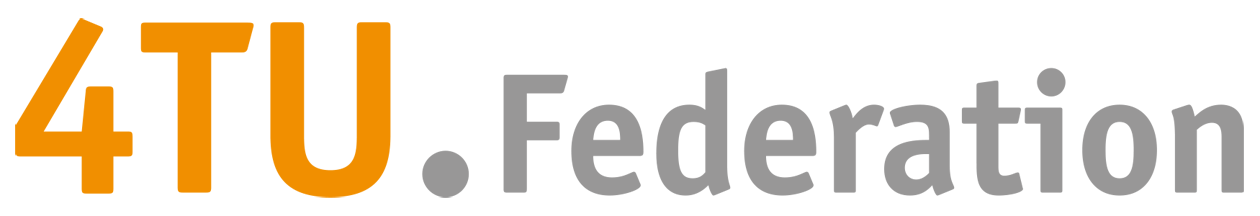 Faculty commitment templateSubmit at least 4  commitment letters: one for each faculty to embed a TT position. Save all faculty commitment letters in one combined PDF document. Please adjust accordingly if you are committing to more than one tenure-track position (from the same proposal) at your faculty or university. Please do not deviate from the format. Date: 		………Subject: 	Letter of Faculty Commitment 4TU HTSF programme [programme title]Dear 4TU Research Committee,As [dean] of [faculty] at [university], I would like to express support for the application of [programme title] submitted in the 4TU ‘High Tech for a Sustainable Future’ 2021 call.With this letter, I commit to embed the requested Tenure-Track position(s) at [faculty] at [university] and to provide total co-financing of [xxx] k€ (216 k€ * [number] TT-positions) in the form of personnel costs for the tenure track position(s) during the final 2 years of the programme, pending the positive outcome of the application. I guarantee that scientists that qualify for tenure will be offered a permanent position after the duration of the programme. Sincerely,	[Signature] ………………………..[Dean, Faculty, University]